ANEXO IVTABLA DE VALORIZACIÓN DE HORAS DE EXTENSIÓN A NIVEL DE GRADOTABLA DE VALORIZACIÓN DE ACTIVIDADES DE EXTENSIÓN SEGÚN NIVELES DE PARTICIPACIÓN A NIVEL DE GRADOReferenciaEntiéndase por CREADORES, estudiantes y universitarios que idearon, diseñaron y presentaron el proyecto para su aprobación y posterior ejecución de este. La cantidad de organizadores depende de la magnitud del evento. Entiéndase por ORGANIZADORES, estudiantes universitarios que idearon, diseñaron y presentaron el proyecto para su aprobación y posterior ejecución de este. La cantidad de organizadores depende de la magnitud del evento.Entiéndase por COLABORADORES, estudiantes que apoyan la ejecución del proyecto en sus diferentes necesidades para que el evento salga con satisfacción, la cantidad de los mismos en el proyecto se prevé según la magnitud del mismo.Entiéndase por PARTICIPANTES ACTIVOS, estudiantes que acuden a interactuar con los demás actores del evento durante y, eventualmente si fuera necesario, después del desarrollo del mismo, de manera creativa e interactiva que amerite la acreditación de horas de extensión. ACTIVIDADES / SECTORESDURACIÓNHORASAACREDITARCREDITOSOBSERVACIONESDesarrollo socio-comunitario con enfoque de las ciencias, la tecnología y el humanismo: Prestación de servicios a la comunidad, asistencia social. Programas de capacitación a la comunidad, charlas educativas de interés social, campañas de concienciación. Programas de vinculación entre la investigación y la extensiónDe 1 a más días de jornada laboralHasta 8 horasO,54El evento se acreditará hasta 8 horas, independientemente de la duración de la actividad, Si un evento dura 2 o más días, se acreditará hasta 8 horas. CAP-V- Art.14 Inc. a.Servicio técnico-profesional:AsesoramientosDe 1 a más días de jornada laboralHasta 8 horasO,54El evento se acreditará hasta 8 horas, independientemente de la duración de la actividad, Si un evento dura 2 o más días, se acreditará hasta 8 horas. CAP-V- Art.14 Inc. b.Producción de materiales educativos – didácticos y difusión:Material divulgativo, folletos, manuales sencillos y prácticos trípticos Publicaciones Científicas de ExtensiónProgramas de Radio o en Redes – Según la recomendación del docente que acompaña al estudiante en esta actividad-)Publicaciones y transmisiones electrónicas.Hasta 1/2 día de jornadaHasta 4 horasO,27Material divulgativo (Folletos, manuales sencillos y prácticos, trípticos)*Programa de radio.Dependerá de la recomendación del docente que acompaña al estudiante en esta actividad. CAP-V- Art.14 Inc. c.La asignación va para estudiantes identificados como creadores y organizadoresPrograma educativo, social, cultural y recreativo:-Charlas Educativas-Actividades Culturales (A través de FCA cultural): cine, música, teatro, danza, festivales, conciertos.Hasta 1/2 día de jornadaHasta 4 horasO,27La asignación va para estudiantes identificados como creadores, organizadores y colaboradores del proyecto.CAP-V- Art.14 Inc. d.Espacio de intercambio de saberes:Evento 1: Actividades de vinculación entre la investigación y la extensiónEvento 2: Día de campo Evento 3: Trabajo de campo (intercambio de saberes con la población beneficiaria)De 1 a más días de jornada laboralHasta 8 horas0,54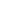 O,540,27La asignación va para estudiantes identificados como creadores, organizadores y colaboradores del proyecto.CAP-V- Art.14 Inc. e.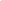 Al evento (1) se acreditará hasta 8 horas, independientemente de la duración del programa y/o proyecto. Si la duración del evento está dada en horas, se acreditará en igualdad al tiempo que dure la vinculación efectiva con la sociedad.Al evento (2) se acreditará hasta 8 horas, independientemente de la duración del programa y/o proyecto. Si la duración del evento está dada en horas, se acreditará en igualdad al tiempo que dure la vinculación efectiva con la sociedad.Al evento (3) se acreditará hasta 4 horas, independientemente de la duración del programa y/o proyecto.6. Promoción y concienciación social.De 1 a más días de jornada laboralHasta 8 horasO,54 El evento se acreditará hasta 8 horas, independientemente de la duración de la actividad.Si un evento dura 2 o más días, se acreditará hasta 8 horas. Si la duración del evento está dada en horas, se acreditará según la envergadura del evento hasta 2 horas más del tiempo de vinculación efectiva con la sociedad a los involucrados directamente al proyecto   CAP-V- Art.14 Inc. f.7. Programa de Movilidad de estudiantes de grado y postgrado a Nivel Internacional.1 semestre o 1 año 15 horas 1,0La acreditación se realiza al final de un intercambio de experiencias de los estudiantes movilizados en un espacio creativo.CAP-V- Art.14 Inc. g.SECTORESACREDITACION DE CREDITOS DE EXTENSION SEGÚN NIVELES DE PARTICIPANTESACREDITACION DE CREDITOS DE EXTENSION SEGÚN NIVELES DE PARTICIPANTESACREDITACION DE CREDITOS DE EXTENSION SEGÚN NIVELES DE PARTICIPANTESOBSERVACIONSECTORESCREADORES (1)ORGANIZADORES (2)COLABORADORES (3) PARTICIPANTES ACTIVOS (4)OBSERVACION1. Desarrollo socio-comunitario con enfoque de las ciencias, la tecnología y el humanismo.Hasta 8 horasHasta 6 horasHasta 6 horas-Si la duración del evento está dada en horas, se acreditará según la envergadura del mismo hasta 2 horas más del tiempo de vinculación efectiva con la sociedad por considerar el tiempo de preparación del programa y/o proyecto.No así para los/as colaboradores/as que por su grado de participación se considerará la hora en igualdad al tiempo de vinculación efectiva con la sociedad.2. Servicio técnico-profesional.Hasta 8 horasHasta 6 horasHasta 2 horas-Para la asignación es considerado el tiempo de vinculación con la comunidad y la modalidad de intercambio, cuya participación del estudiante será como colaborador.3. Producción de materiales educativos – didácticos y difusión.Hasta 4 horasHasta 2 horasHasta 2 horas.-Las asignaciones van para estudiantes identificados como creadores, organizadores y colaboradores del proyecto.4. Programa educativo, social, cultural y recreativo.Hasta 4 horasHasta 2 horasHasta 2 horas2Las asignaciones van para estudiantes identificados como creadores, organizadores y colaboradores del proyecto.5. Espacio de intercambio de saberes.Hasta 8 horasHasta 6 horasHasta 6 horas-Para la asignación es considerado el grado de importancia del tema, la categoría del medio en que se publica o trasmite y el grado de difusión del mismo. La asignación de créditos de extensión a participantes del Programa Radial (FCA en vivo) es de 3 horas.6. Promoción y concienciación social.Hasta 8 hs.Hasta 6 hs.Hasta 6 horas-Los proyectos no podrán valorarse más del tiempo de un jornal.Si la duración del evento está dada en horas, se acreditará según la envergadura del mismo hasta 2 horas más del tiempo de vinculación efectiva con la sociedad por considerar el tiempo de preparación del programa y/o proyecto.No así para los/as voluntarios/as que por su grado de participación se considerará la hora en igualdad al tiempo de vinculación efectiva con la sociedad.Para la asignación es considerado el tiempo de vinculación con la comunidad y la modalidad de intercambio, no así para los/as participantes que será asignado según el esquema del proyecto hasta 2 horas de extensión universitaria según la modalidad de intercambio sea dialógica, horizontal y problematizadora y no menos creativa *7. Programa de Movilidad de estudiantes a Nivel Internacional.Hasta 15 hs.Hasta 15 hs.--La acreditación se realizará al final de un intercambio de experiencias de los estudiantes movilizados con la población estudiantil multisectorial y se otorgará con el informe y aval de haber cursado favorablemente la asignatura y/o curso realizado en el exterior del país